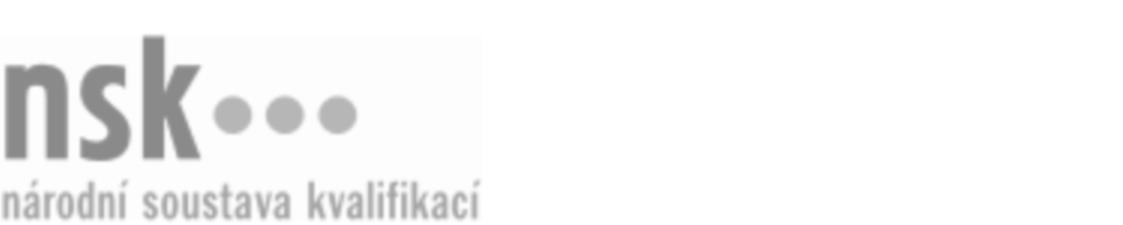 Kvalifikační standardKvalifikační standardKvalifikační standardKvalifikační standardKvalifikační standardKvalifikační standardKvalifikační standardKvalifikační standardMontér/montérka betonových stavebních konstrukcí (kód: 36-129-H) Montér/montérka betonových stavebních konstrukcí (kód: 36-129-H) Montér/montérka betonových stavebních konstrukcí (kód: 36-129-H) Montér/montérka betonových stavebních konstrukcí (kód: 36-129-H) Montér/montérka betonových stavebních konstrukcí (kód: 36-129-H) Montér/montérka betonových stavebních konstrukcí (kód: 36-129-H) Montér/montérka betonových stavebních konstrukcí (kód: 36-129-H) Autorizující orgán:Ministerstvo průmyslu a obchoduMinisterstvo průmyslu a obchoduMinisterstvo průmyslu a obchoduMinisterstvo průmyslu a obchoduMinisterstvo průmyslu a obchoduMinisterstvo průmyslu a obchoduMinisterstvo průmyslu a obchoduMinisterstvo průmyslu a obchoduMinisterstvo průmyslu a obchoduMinisterstvo průmyslu a obchoduMinisterstvo průmyslu a obchoduMinisterstvo průmyslu a obchoduSkupina oborů:Stavebnictví, geodézie a kartografie (kód: 36)Stavebnictví, geodézie a kartografie (kód: 36)Stavebnictví, geodézie a kartografie (kód: 36)Stavebnictví, geodézie a kartografie (kód: 36)Stavebnictví, geodézie a kartografie (kód: 36)Stavebnictví, geodézie a kartografie (kód: 36)Týká se povolání:Montér betonových stavebních konstrukcíMontér betonových stavebních konstrukcíMontér betonových stavebních konstrukcíMontér betonových stavebních konstrukcíMontér betonových stavebních konstrukcíMontér betonových stavebních konstrukcíMontér betonových stavebních konstrukcíMontér betonových stavebních konstrukcíMontér betonových stavebních konstrukcíMontér betonových stavebních konstrukcíMontér betonových stavebních konstrukcíMontér betonových stavebních konstrukcíKvalifikační úroveň NSK - EQF:333333Odborná způsobilostOdborná způsobilostOdborná způsobilostOdborná způsobilostOdborná způsobilostOdborná způsobilostOdborná způsobilostNázevNázevNázevNázevNázevÚroveňÚroveňOrientace ve stavebních výkresech a dokumentaci pro stavebně montážní práceOrientace ve stavebních výkresech a dokumentaci pro stavebně montážní práceOrientace ve stavebních výkresech a dokumentaci pro stavebně montážní práceOrientace ve stavebních výkresech a dokumentaci pro stavebně montážní práceOrientace ve stavebních výkresech a dokumentaci pro stavebně montážní práce33Organizace pracoviště a provedení bezpečnostních opatření ve vazbě na charakter následných činnostíOrganizace pracoviště a provedení bezpečnostních opatření ve vazbě na charakter následných činnostíOrganizace pracoviště a provedení bezpečnostních opatření ve vazbě na charakter následných činnostíOrganizace pracoviště a provedení bezpečnostních opatření ve vazbě na charakter následných činnostíOrganizace pracoviště a provedení bezpečnostních opatření ve vazbě na charakter následných činností33Návrh pracovních postupů a volba technologických podmínek pro provádění montáží betonových, železobetonových a prefabrikovaných stavebních konstrukcíNávrh pracovních postupů a volba technologických podmínek pro provádění montáží betonových, železobetonových a prefabrikovaných stavebních konstrukcíNávrh pracovních postupů a volba technologických podmínek pro provádění montáží betonových, železobetonových a prefabrikovaných stavebních konstrukcíNávrh pracovních postupů a volba technologických podmínek pro provádění montáží betonových, železobetonových a prefabrikovaných stavebních konstrukcíNávrh pracovních postupů a volba technologických podmínek pro provádění montáží betonových, železobetonových a prefabrikovaných stavebních konstrukcí33Montáž betonových, železobetonových a prefabrikovaných dílců do technologických celků dle technické dokumentaceMontáž betonových, železobetonových a prefabrikovaných dílců do technologických celků dle technické dokumentaceMontáž betonových, železobetonových a prefabrikovaných dílců do technologických celků dle technické dokumentaceMontáž betonových, železobetonových a prefabrikovaných dílců do technologických celků dle technické dokumentaceMontáž betonových, železobetonových a prefabrikovaných dílců do technologických celků dle technické dokumentace33Napínání ocelových strun a lan předpjatých dílců na tlakových hydraulických napínacích zařízení při provádění montáží objektů průmyslové výstavbyNapínání ocelových strun a lan předpjatých dílců na tlakových hydraulických napínacích zařízení při provádění montáží objektů průmyslové výstavbyNapínání ocelových strun a lan předpjatých dílců na tlakových hydraulických napínacích zařízení při provádění montáží objektů průmyslové výstavbyNapínání ocelových strun a lan předpjatých dílců na tlakových hydraulických napínacích zařízení při provádění montáží objektů průmyslové výstavbyNapínání ocelových strun a lan předpjatých dílců na tlakových hydraulických napínacích zařízení při provádění montáží objektů průmyslové výstavby33Manipulace s betonovými, železobetonovými a prefabrikovanými konstrukcemi a jejich částmi za použití mechanizačních prostředkůManipulace s betonovými, železobetonovými a prefabrikovanými konstrukcemi a jejich částmi za použití mechanizačních prostředkůManipulace s betonovými, železobetonovými a prefabrikovanými konstrukcemi a jejich částmi za použití mechanizačních prostředkůManipulace s betonovými, železobetonovými a prefabrikovanými konstrukcemi a jejich částmi za použití mechanizačních prostředkůManipulace s betonovými, železobetonovými a prefabrikovanými konstrukcemi a jejich částmi za použití mechanizačních prostředků33Ošetřování a údržba nástrojů, nářadí a pomůcek pro montážní práceOšetřování a údržba nástrojů, nářadí a pomůcek pro montážní práceOšetřování a údržba nástrojů, nářadí a pomůcek pro montážní práceOšetřování a údržba nástrojů, nářadí a pomůcek pro montážní práceOšetřování a údržba nástrojů, nářadí a pomůcek pro montážní práce33Montér/montérka betonových stavebních konstrukcí,  29.03.2024 7:41:46Montér/montérka betonových stavebních konstrukcí,  29.03.2024 7:41:46Montér/montérka betonových stavebních konstrukcí,  29.03.2024 7:41:46Montér/montérka betonových stavebních konstrukcí,  29.03.2024 7:41:46Strana 1 z 2Strana 1 z 2Kvalifikační standardKvalifikační standardKvalifikační standardKvalifikační standardKvalifikační standardKvalifikační standardKvalifikační standardKvalifikační standardPlatnost standarduPlatnost standarduPlatnost standarduPlatnost standarduPlatnost standarduPlatnost standarduPlatnost standarduStandard je platný od: 21.10.2022Standard je platný od: 21.10.2022Standard je platný od: 21.10.2022Standard je platný od: 21.10.2022Standard je platný od: 21.10.2022Standard je platný od: 21.10.2022Standard je platný od: 21.10.2022Montér/montérka betonových stavebních konstrukcí,  29.03.2024 7:41:46Montér/montérka betonových stavebních konstrukcí,  29.03.2024 7:41:46Montér/montérka betonových stavebních konstrukcí,  29.03.2024 7:41:46Montér/montérka betonových stavebních konstrukcí,  29.03.2024 7:41:46Strana 2 z 2Strana 2 z 2